Madrid, 24 de abril de 2019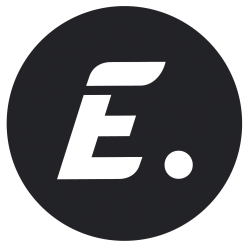 PROGRAMACIÓN DE ENERGY PARA EL JUEVES 25 DE ABRIL25/04/2019JUEVESENERGYH.PrevCalf.ProgramaEp./Serie7:15TPEL ZAPPING DE SURFEROS3347:45+7CASO ABIERTO: 'PUESTA DE LARGO'598:45+7CASO ABIERTO: 'TARDE DE PERROS'609:30+12C.S.I. NEW YORK: 'SANGRE POR SANGRE'14410:15+12C.S.I. NEW YORK: 'SE AGUÓ LA FIESTA'15311:00+12C.S.I. NEW YORK: 'UN ASESINO ELEGANTE'15412:00+12C.S.I. NEW YORK: 'EL JUSTICIERO'15512:45+12C.S.I. LAS VEGAS: 'JUGARSE LA PIEL'29513:45+12C.S.I. LAS VEGAS: 'PILOTO'114:30+12C.S.I. LAS VEGAS: 'BUEN CAMBIO'215:10+12C.S.I. LAS VEGAS: 'CAJÓN Y ENTIERRO'316:05+12C.S.I. LAS VEGAS: 'LOS REQUISITOS DEL SENOR JOHNSON'417:00+7BLUE BLOODS: FAMILIA DE POLICÍAS14017:40+7BLUE BLOODS: FAMILIA DE POLICÍAS14118:30+7BLUE BLOODS: FAMILIA DE POLICÍAS14319:15+7BLUE BLOODS: FAMILIA DE POLICÍAS144DISTRITO 820:10+12C.S.I. NEW YORK: 'SIN PASAR POR LA CASILLA DE SALIDA'14621:00+12C.S.I. NEW YORK: 'ESCONDIDO A SIMPLE VISTA'14722:00+12C.S.I. NEW YORK: 'JUSTIFICADO'14922:45+12C.S.I. NEW YORK: 'COMPRAR HASTA REVENTAR'15023:30+12C.S.I. NEW YORK: '¿PARA QUÉ?'1510:30+12C.S.I. NEW YORK: 'ATRAPADO'1521:10+12C.S.I. NEW YORK: 'SE AGUÓ LA FIESTA'1532:00+12C.S.I. NEW YORK: 'UN ASESINO ELEGANTE'1542:40+12C.S.I. NEW YORK: 'EL JUSTICIERO'1553:15+12C.S.I. NEW YORK: 'EL INTOCABLE'1564:10+12ALERTA COBRA: 'DÍAS DE PERROS'2454:50+12ALERTA COBRA: 'LOS PARÁSITOS'2465:30TPMIRAMIMÚSICA15:35TPLA TIENDA EN CASA16:55TPEL ZAPPING DE SURFEROS335